24.06.2020r. Temat: Nad wodą jest zawsze wesoło. Rozmowa na temat wakacji nad wodą. Co można robić podczas wakacji nad wodą? Gdzie chciałbyś/chciałabyś spędzić wakacje? Dlaczego?  R. przypomina dziecku, że do wody mogą wchodzić tylko z osobą dorosłą. Nigdy nie powinny wskakiwać do wody. 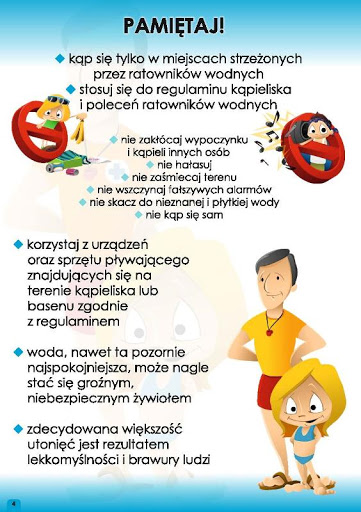 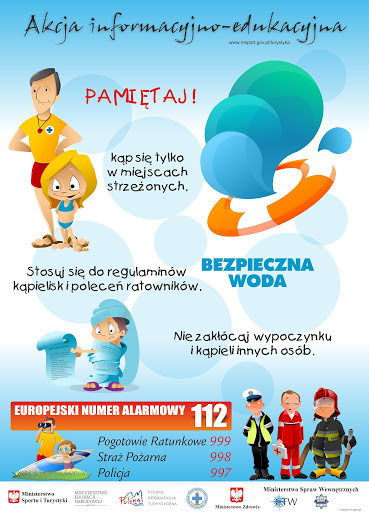             
Czerwona flaga- ZAKAZ KĄPIELI!	Biała flaga- KĄPIEL DOZWOLONA!				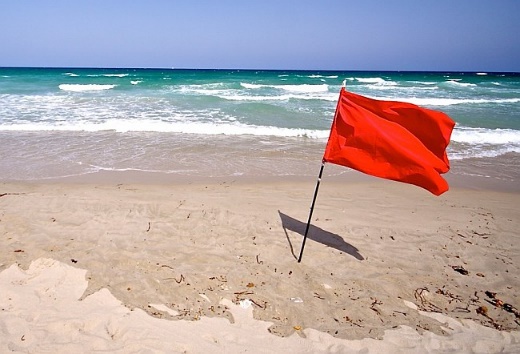 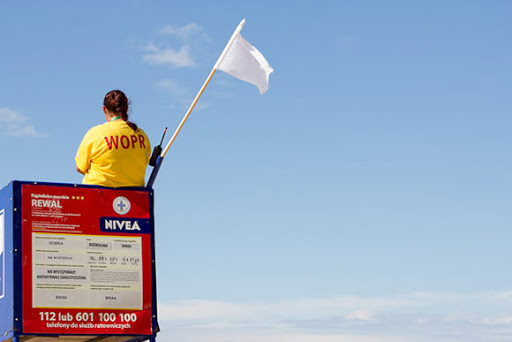 Słuchanie wiersza Doroty Gellner „Muszelki.” Swobodna rozmowa na temat jego treści.Muszelki są piękne! Muszelki są różne .Spiczaste i płaskie, okrągłe, podłużne, w kropeczki,w kreseczki, tęczowe lub nie– tu śmieje się jedna, tam śmieją się dwie!Ta z czarnym paseczkiem, ta z kropką świetlistą,ten, kto je zbudował, był wielkim artystą! Zabawa matematyczna „Segregujemy muszelki”. R. daje dziecku obrazki z muszelkami o różnych kształtach. Zadaniem dzieci jest posegregować obrazki z takimi samymi muszelkami pokolorować, wyciąć z pomocą rodzica i posegregować do oddzielnych pojemników.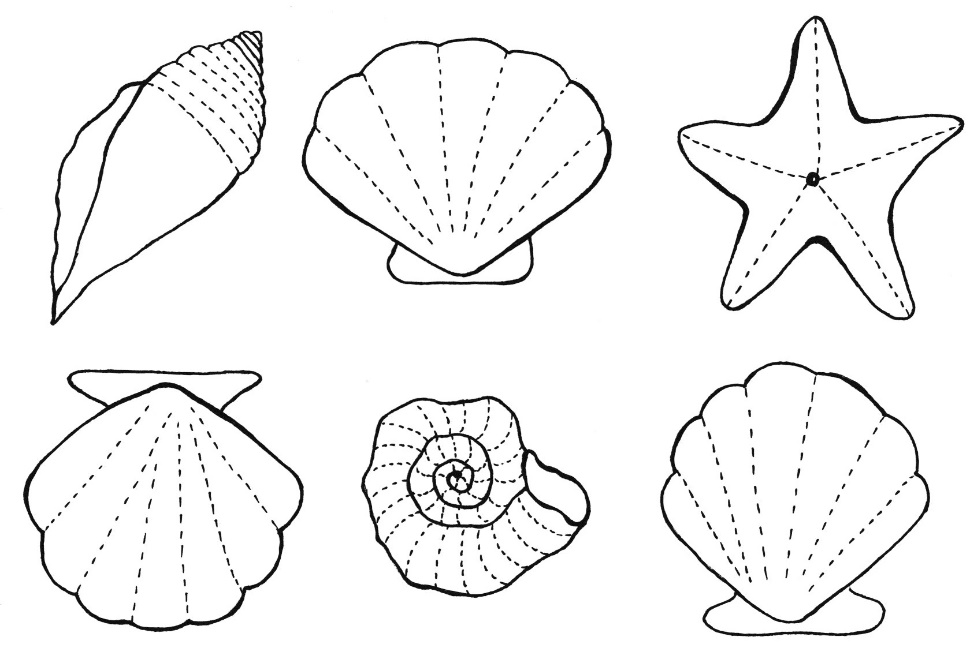 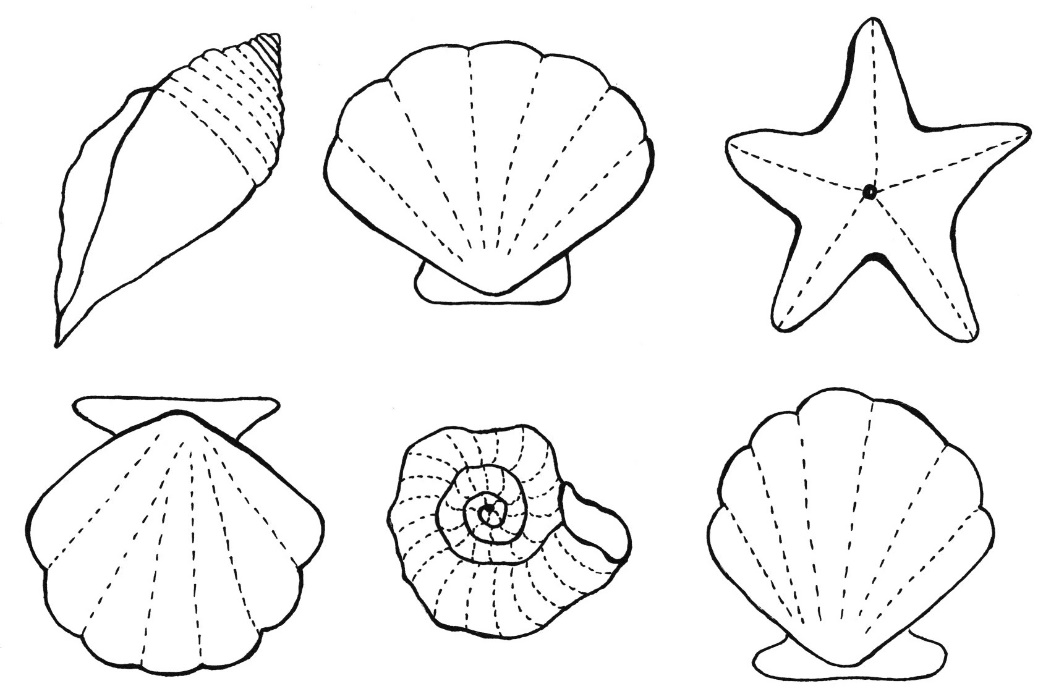 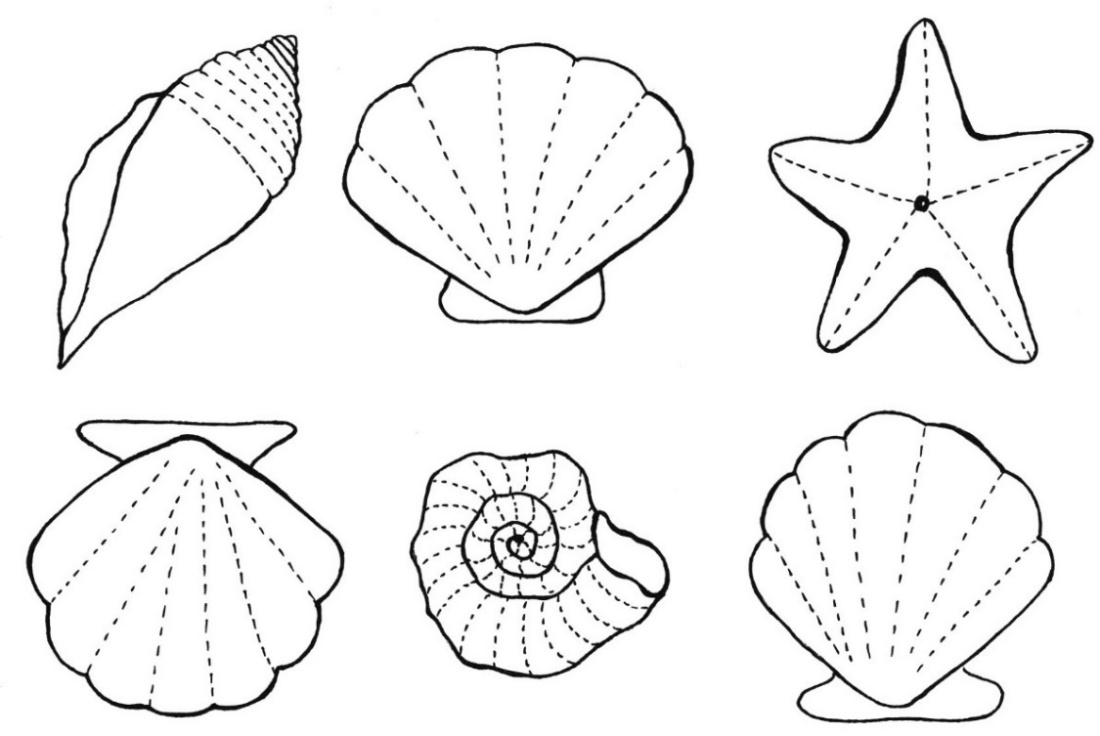 „Jedzie pociąg z daleka”- Zabawa tradycyjna do piosenki.

Jedzie pociąg z daleka, ani chwili nie czeka,ani chwili nie czeka
i przed nami ucieka .„Konduktorze łaskawy, 
zabierz nas do Warszawy!”
„Trudno, trudno to będzie,
dużo ludzi jest wszędzie” .„Pięknie pana prosimy, 
jeszcze miejsca widzimy” . 
„A więc prędko wsiadajcie, 
do Warszawy ruszajcie” .